Częstochowa, 01.06.2017r.OGŁOSZENIE dotyczące przyjmowanie ofert – wynajem sklepiku           Ogłaszam przyjęcie ofert na wynajem pomieszczenia o powierzchni 3m² z bieżącą wodąw celu prowadzenia  działalności handlowej artykułami szkolnymi i spożywczymi (sklepik szkolny)                                                  do dnia 30 czerwca 2017r. do godz. 14.00.Otwarcie ofert 03 lipca 2017r. godz. 13.00                                                                                                                 Dyrektor Szkoły                                                                                                              Bożena Golachowska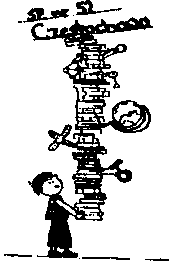 SZKOŁA PODSTAWOWA NR 52 W CZĘSTOCHOWIEul. Powstańców Warszawy 144a, 42-271 Częstochowatel.(o-34) 365-99-19, e-mail: sp52@edukacja.czestochowa.pl, www.sp52.czest.pl